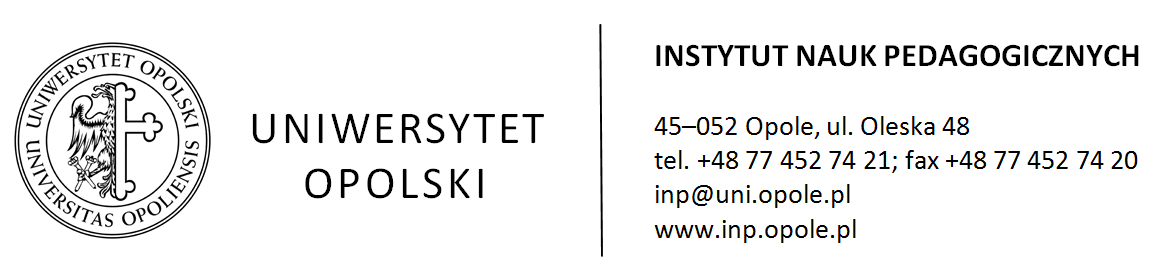 Konsultacje PracownikówInstytutu Nauk PedagogicznychSemestr zimowy  roku akademickiego 2021/22*)Budynek ul. Oleska 48 -			bez dodatkowego oznakowania CC     	Collegium Civitas UO			ul. Katowicka 89CP	Collegium Pedagogicum UO		ul. Czaplaka 2ANazwisko, imię, tytuł naukowyDzień tygodniaPokójGodzinaNr telefonudr hab. inż. Fabian Andruszkiewiczśroda304 CP9.00-9.4514.00-14.45fabian@uni.opole.pl774527338mgr Agnieszka BąkowskaWtorekCzwartek316 INP336 CC16.30-17.3011.30-12.30abakowska@uni.opole.pl77452744177452 74 83dr Marian BilińskiPoniedziałekŚroda  06 CP 12.00- 12,4511.00 -11,45marbil@uni.opole.pl774527341dr Kamila Biskupskaponiedziałekczwartek340 CC10:45 – 11.3012:45 – 13:307745274 83prof. dr hab. Józefa BrągielŚroda czwartek30113:00 - 14 :0013:00 – 14:00joasia@uni.opole.pl774527424mgr Paweł Cieślaponiedziałekśroda31131113:15 – 14:0011:30 – 12:15774527433pawel.ciesla@uni.opole.pldr hab. Iwona Dąbrowska-Jabłońskawtorekczwartek1308.45-9.309.45-11.1577 452 7403idobra@uni.opole.plmgr Marcin Deutschmannponiedziałekwtorek34234214:35 – 15:3014:35 – 15:3077 45274 86marcin.deutschmann@uni.opole.pldr Małgorzata Drost-RudnickaWTOREKŚRODA301 CP301 CP13:00 – 13:459:00 – 9:4577 452 7331mdrost@uni.opole.pldr Agnieszka FranczykWtorekŚroda30113:45-14:0008:00-08:45774527424akalicinska@uni.opole.pldr Małgorzata Ganczarskaczwartekczwartek301 CP301 CP9:45-10:3012:15-13:00marganow@uni.opole.pl77 452 7331dr Mariusz GarbiecPoniedziałek 
Środa306
303 CP14.15-15.00
14.15-15.00mgarbiec@uni.opole.pl77 452 7429 77 452 7333dr Magdalena Giercarz-BorkowskaL-4 do 15 10.2021 po tym czasie poda informacje 77 4527335magdalena.giercarz-borkowska@uni.opole.pldr Beata Górnickaczwartekpiątek13030612:00- 13:0013:00: 14:00 bgornicka@uni.opole.pl77 4527403dr Katarzyna JaroszŚrodaPiątek3149.30-10.15 8.45-9.30774527435kjarosz@uni.opole.plAnna Grygielwtorek 30310:45-11:30 13:00-13:45dr Joanna Janik-KomarWtorekśroda31431410.45-11.3014.00-14.45Joanna.Janik@uni.opole.pl774527435dr Ewa JędrzejowskaŚrodaŚroda 308 CP308 CP8.00 – 8.4513.00 – 13.4577 452 73 37mgr Sławomir Kaniaśrodaponiedziałek336CC336CC13:15-14:0011:15-13:00slawomir.kania@uni.opole.pl 77452 74 83dr Przemysław Kaniokponiedziałek czwartek30630616.30 - 17.1513.00 - 13.45kaniokp@uni.opole.pl774527429dr hab. Eugenia Karcz-TaranowiczWtorekŚroda31131111,30-12,1510,30-11,15774527433ekarcz@uni.opole.pldr Patrycja Kaszubska-Dziergasczwartekwtorek32132111:00 – 13:0014:45 – 15:30774527423/774527424 pkaszubska@uni.opole.plmgr Clara Kleiningerponiedziałekwtorek341 Collegium Civitasod 15:30od   9:007745274 83clara.kleininger@uni.opole.pldr Tatiana Kłosińskaśroda301 CP11,45-12,3014,45-15,30klostat@uni.opole.pl774527331dr Ewelina Koniecznaurlopekonieczna@uni.opole.pl774527435mgr Adam KonopnickiWtorek303 CP303 CP12:30-13:1514:45-15:30akonopnicki@uni.opole.pl774527331dr Iwona Elżbieta Konopnickaśrody301CP11.30-12.15; lub/,i 12.30-13.15774527333  ½ etatuIwona.Konopnicka@uni.opole.pldr Anna Kopczak-Wirgawtorekczwartek11:15 - 12:0013:00 - 13:45kopczak@uni.opole.pl77452 74 83dr Marek Korzeniowskiurlop dla podratowania zdrowiamkorzen@uni.opole.pl77452 7484dr Grzegorz KozdraśŚroda
Poniedziałek303 CP303 CP8:45-9:4514:45–15:15gkozdras@uni.opole.pl774527331dr hab. Anna Krasnodębskaakras@uni.opole.pl774527431mgr Karolina Kupisdr Weronika KurczŚrodaCzwartek30611.30-12.3011.45-12.45774527429wpankow@uni.opole.pldr Emilia Lichtenberg-KokoszkaWtorekŚroda30912.15-13.1511.15-12.15emilia.lichtenberg-kokoszka@uni.opole.pl774527431dr Anna MalecŚrodaczwartek303 CP303 CP10:45-11:3015:00- 15:4577 4527333amalec@uni.opole.pldr Andrzej MamrołWtorekŚroda 305  30510.30-11.1513.00-13.45774527428amamrol@uni.opole.pldr Tomasz MichalewskiPoniedziałekWtorek30512.00-12.4510.30-11.15774527428tmichalewski@uni.opole.pldr hab. Irena Mudrecka poniedziałekwtorek14:45-15:30130irena.mudrecka@       uni.opole.pl;774527403dr Elżbieta NierobaPoniedziałkiwtorki341, CC341, CC9.00-9.459.00-9.4577 452 74 85Elzbieta.Nieroba@uni.opole.pldr Janusz NowakWtorekCzwartek30513:15-14:0013:45-14:30jnowak@uni.opole.pl  774527428dr hab. Edward Nyczczwartekwtorek32111:00 – 13:0014:45 – 15:30edward.nycz@uni.opole.pl774527437774527422dr Magdalena Piejko-Płonkamagdalena.piejko@uni.opole.pl77 4527485dr Renata Reclikwtorekczwartek301CP12:30 - 13:1510:30 - 11:15rreclik@uni.opole.pl77 452 7331dr Zofia RemiszewskaPoniedziałekPiątek303 CP11:15-12:0011:15-12:00zremiszewska@uni.opole.pl774527331dr Piotr SikoraPoniedziałekCzwartek31410.15 – 11.1508.15-09.15sikora@uni.opole.pl774527435dr Mariusz SnopekPoniedziałekŚroda30912.15-13.0013.00-13.45774527431mariusz.snopek@uni.opole.pldr Iwona Sobierajwtorek 13:15-14:001307745274 03isobieraj@uni.opole.pldr hab. Teresa Sołdra-Gwiżdż, środaczwartek13.45-14.308.45-9.30342 tsoldra@uni.opole.pl 77 45274 86mgr Łukasz Szuba dr Elżbieta TrylnikPoniedziałekŚroda21017:00 – 18:00774527430dr hab. Anna Weissbrot-Koziarskawtorekczwartek13011.30-12.3010.00-11.00774527400awk@uni.opole.pldr Katarzyna Wereszczyńska774527427/774527331Katarzyna.Wereszczynska@uni.opole.pldr Agnieszka Włochśroda 11:00-12:00130awloch@uni.opole.pl77 4527403dr Jolanta Żarczyńska-HylaPoniedziałekŚroda30513:30-14:4514:00-14:45774527437jolzar@uni.opole.pldr hab. Arkadiusz ŻukiewiczSTAŻ NAUKOWYSTAŻ NAUKOWYSTAŻ NAUKOWYSTAŻ NAUKOWY